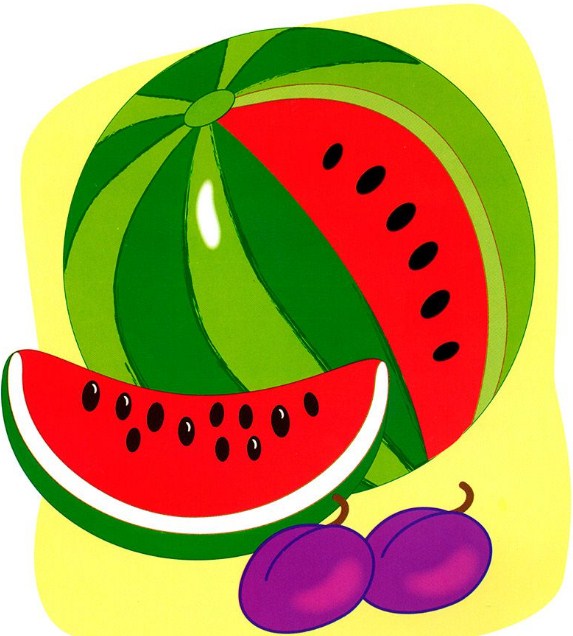 Жил в одной деревне крестьянин с женой. Детей у них не было. Крестьянин весь день работал в поле, к вечеру возвращался домой, ужинал и снова шел в поле. Ему некогда было печалиться о том, что не подрастает ему помощник. Зато жена его день и ночь сокрушалась об этом.Как-то в полдень она собралась идти в поле – нести мужу обед – и подумала: «Ах, будь у нас сынок, не нужно было бы мне ходить в поле! Он отнес бы отцу обед».Так, горестно размышляя, она направилась было к двери, но вдруг услыхала, как лежащий в углу арбуз тихо сказал:– Дай-ка мне обед, матушка, я отнесу его отцу! Сначала женщина испугалась, но потом собралась с духом и ответила:– Ведь ты такой маленький, тебе будет тяжело. Но арбуз настаивал:– Положи мне на голову узелок с едой, матушка, и скажи, куда надо идти и как мне узнать отца.Долго он уговаривал ее, пока наконец женщина не согласилась. Показала она ему дорогу и сказала, что один бык у отца белый, другой – пятнистый.И арбуз с узелком на голове отправился в путь. Долго катился он, пока не докатился до того поля, где работал крестьянин.Увидев его на пашне, арбуз закричал:– Эй, отец мой, который пашет на быках! Иди скорей сюда, отведай кушанья, а то оно остынет!Крестьянин услыхал, что кто-то зовет его, и удивился: ведь на поле никого не было. Чей же это голос? Кто бы это мог быть? Оглядываясь по сторонам, он пошел в том направлении, откуда слышался зов, и, когда подошел ближе и вгляделся, удивлению его не было границ – перед ним с узелком на голове лежал арбуз.Увидев крестьянина, арбуз повторил:– Разверни узелок, отец, поешь!Крестьянин очень обрадовался новоявленному сыну. Он почувствовал к нему отцовскую любовь, поднял его на руки и поцеловал.Когда крестьянин принялся за еду, арбуз сказал:– Позволь мне, отец, поработать вместо тебя.Крестьянин рассмеялся.– Ты еще очень мал, сынок,– ласково сказал он.– Боюсь, как бы ты не провалился с головой в навоз.– Нет, отец, не бойся за меня. Я буду переходить от одного быка к другому, а в случае опасности заберусь на плуг.Как ни отговаривал его крестьянин, арбуз не послушался. Быстро покатился он в поле и стал громко понукать быков. Работа шла исправно. Крестьянин только руками разводил: «И откуда у малыша такая сноровка?!»Он улегся отдохнуть в прохладной тени дерева. А арбуз тем временем пахал, переходя от одного быка к другому и стараясь не провалиться в навоз, который они за собой оставляли. Но вот арбуз захотел перебраться на плуг, но сил своих не рассчитал и свалился прямо в навоз. Быки двинулись дальше, а арбуз остался лежать на месте.Крестьянин проснулся и увидел, что быки стоят, а арбуза нигде нет. Он принялся за работу сам. Под вечер, окончив пахать, он выпряг быков и отправился домой.Вскоре в поле пришла женщина собирать навоз. Она увидела арбуз и помогла ему выбраться из грязи. Арбуз был очень сердит:– Отвечай, куда девались мои быки! Не ты ли их украла?Бедная женщина испугалась и, чтобы отвести от себя подозрения, сказала:– Твоих быков увел раджа. Он пошел вон той дорогой.И она указала дорогу. Услышав это, арбуз пришел в ярость. Он то бледнел, то зеленел и всячески бранил раджу. Когда же гнев его чуть поутих, он решил отправиться за быками. Соорудил себе повозку из тростника, впряг в нее двух мышей и пустился в путь.По дороге ему встретилась муравьиха.– Куда направляется эта великолепная повозка, дядюшка? – спросила она.Сделал я повозку себе из тростника,Быстрых двух мышей я впряг в нее пока;Сам раджа похитил двух моих быков,За свое добро я постоять готов!– отвечал арбуз.Муравьиха попросила взять ее с собой.– Ну ладно, садись мне в ухо,– согласился арбуз и посадил муравьиху себе в ухо.Поехали они дальше. По дороге им встретилась пантера.– Куда направляешься, дядюшка? – спросила она.Арбуз ответил ей то же, что и муравьихе. Пантера попросила и ее взять с собой. Арбуз согласился, и они отправились дальше.Затем они повстречали тигра. Он тоже присоединился к ним.Ехали они довольно долго и наконец приехали ко дворцу раджи. Тут арбуз велел передать радже свое условие: «Если немедленно не возвратите мне моих быков, пеняйте на себя. Или верните быков, или готовьтесь к битве!»Эта дерзость так разгневала раджу, что глаза его налились кровью, и он приказал немедленно бросить арбуз на съедение козам.Приказ раджи был исполнен. Но арбуз ночью выпустил на волю пантеру и сказал ей:– Загрызи всех коз и наешься досыта!К утру пантера расправилась со всем стадом, а слуги раджи прибежали к нему с жалобой, что арбуз перегрыз горло всем козам. Раджа рассвирепел. Он повелел бросить арбуз на съедение быкам.Ночью, лежа около быков, арбуз выпустил из своего уха тигра и велел ему прикончить всех быков. К утру тигр прикончил их.Раджа узнал об этом, и разум его чуть не помутился от гнева. Он приказал бросить арбуз на съедение слону.Попав к слону, арбуз вытащил из уха муравьиху. Та забралась слону в хобот и защекотала слона до смерти.Когда на следующее утро радже доложили, что арбуз все еще цел и невредим, тот больше не гневался. Он велел дать арбузу двух быков и выпроводить его из своего царства.Так арбуз, нимало не пострадав, вернулся домой к крестьянину и его жене и привел им двух быков.